                                                                                                                                        На конкурс                                                                 «След войны в моей семье »                                               Номинация:«Сочинение - исследование»«След войны в моей семье»Романенко Александр Дмитриевич - 13 лет7 класс  МОУ «Средняя общеобразовательная школа»  имени Героя Советского союза С.М. Иванова, р.п. Турки, Турковского  муниципального района.412070 ул.Крупской д.28р.п.Турки, Саратовской обл.Руководитель:  Е. В. Куделькина – библиотекарь детской библиотеки РМУК «ТМЦБ»  тел. 8 (845 43) 2-14-40, E-mail: blinohvatova.natalia@jandex.ru	2020г.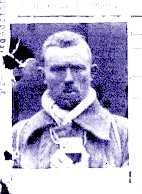 Со временем всё зарастает былью,Что связано с минувшею войной,Уж не приходят вдовы к надмогилью,Траншеи битвы заросли травой.Людская память вечно помнит милыхОтцов, мужей, любимых, сыновей,Забыть она солдат войны не в силах,Что жизнь отдали Родине своей.(Анатолий Болутенко) Великая Отечественная Война.   Память и история в ней слились воедино. В этом году мы, россияне, будем праздновать 75-летие Победы в Великой Отечественной войне. С каждым годом всё дальше в прошлое уходят те грозные  события, меркнут образы, стираются грани.  Бег времени не остановить. Ветеранов войны, тружеников тыла, вдов  среди нас живущих – единицы.  Но память о войне жива. Она -  в безмолвных памятниках погибшим на улицах и площадях наших городов и сёл, на страницах учебников, в семейных архивах.Я, как и все мои ровесники, не знаю войны. Не знаю и не хочу войны. Но ведь ее не хотели и те, кто погибал, не думая о смерти, о том, что не увидит больше ни солнца, ни травы, ни листьев, ни детей. И мой совсем молодой прапрадедушка тоже не хотел войны!«Нет в России семьи такой, где ни памятен свой герой» — поется в песне из известного фильма. Война коснулась и моей семьи.Мой  прапрадед (по линии матери) Луканин Иван Фёдорович родился 22 июня 1908 года в селе Глебовка Турковского района, Саратовской области.  Как и многие его односельчане в 1941 году ушел добровольцем на фронт. Дома его остались ждать жена и четверо  маленьких детей. Старшему сыну было 11 лет, а самой младшей дочери всего 1 год. Писем с фронта он не писал – не было такой возможности. Единственное письмо с фронта, которое получила моя  прапрабабушка – это похоронка. В ней сообщалось о том, что красноармеец Иван Луканин пропал без вести. Это позже, с выходом в свет 7 тома Книги Памяти, мы узнали, что он 1 января 1942 года погиб в плену. Все сведения по военнопленным долгое время были секретными, поэтому  родственники ничего не знали. Совсем недавно удалось найти некоторую информацию о прапрадеде и о лагере военнопленных в Германии. Передо мной карточка военнопленного И.Ф.Луканина на немецком языке. Я впервые увидел его фотографию – охватившее меня волнение не передать словами. Вот что я узнал: «Шталаг 321 (XI D) полное название: Kriegsgefangenen Mannsschtatsstammlager – стационарный лагерь для военнопленных был создан в мае-июле 1941 года на территории XI военного округа в районе населенного пункта Эрбке. Он предназначался для содержания советских военнопленных и был рассчитан на прием до 30 000 человек.Первые партии советских военнопленных прибыли в июле 1941 года. К концу июля численность лагеря составляла около 8 000 человек, которые содержались под открытым небом.
Жили военнопленные в самодельных землянках и шалашах из подручного материала.Последние партии военнопленных прибыли 16 октября и 23 октября из-под Минска.  В ноябре в лагере находилось примерно 14 000 военнопленных. С ноября 1941 по февраль 1942 лагерь изолирован из-за эпидемии сыпного тифа. За это время 12 000 военнопленных умирают от голода, холода и болезней.
1 и 2 апреля 1942 года оставшиеся в живых пленные были переведены в шталаг XI В, Фаллингбостель. Как самостоятельная единица лагерь 321 (XI D), Эрбке ликвидируется и становится частью шталага XI В, Фаллингбостель. На его территории по-прежнему находятся советские военнопленные.22 июня 1945 года на советском кладбище в Фаллингбостель-Эрбке был открыт мемориал умершим советским военнопленным.По данным ассоциации «Военные мемориалы» на кладбище шталага 321 (XI D), Эрбке захоронено 30 094 умерших советских военнопленных».	Я не знаю, какая судьба ожидала моего прапрадеда – тиф, расстрел или голодная смерть.«Тогда полностью перестали поступать продукты в лагерь, в связи с ситуацией на фронте, а количество пленных с каждым днём всё возрастало. 
Германия не готовилась к долгой войне и продуктовые склады опустели. Начались первые заморозки. Голодные пленные замерзали. Эпидемия тифа разгоралась с каждым днём.  Охрана лагеря была усилена в несколько раз, голодные овчарки  начали грызться друг с другом. Над лагерем стоял долгий вой. Сами охранники тоже получали не полный паёк, что же говорить о пленных. Немцы боялись бунта. Участились расстрелы.
Мюллер издаёт тайный приказ, в обход Международной Женевской Конвенциии о военнопленных , о массовых расстрелах ослабших или больных узников лагерей  военнопленных. И с декабря 1941 года, колонны пленных были отправлены из лагеря и расстреляны в ближайшем лесу».
             Красноармеец Иван Луканин  умер 1 января 1942 года и был похоронен в неизвестной братской могиле, на территории лагеря.   Одна судьба среди 30000 замученных в лагере человек, каждого из которых дома ждала его семья.                        Когда-нибудь, я хотел бы приехать на это место и поклониться всем похороненным здесь воинам, напрасно загубленным жизням, несбывшимся надеждам, неосуществлённым мечтам.
         Все эти годы наша семья любит и помнит своего героя и эта любовь передается от поколения к поколению, я знаю и верю, что так в нашей семье будет всегда! Человек должен помнить о своих корнях, тогда история страны не будет казаться далёкой.	Каждый год среди весны наступает святой день для нашей Родины - День Победы !!!  9 Мая выходят на улицы городов и деревень потомки солдат Великой Отечественной войны с портретами ветеранов. Такой бессмертный полк пройдет и по улицам моего родного посёлка. Я с гордостью  пойду с портретом моего прапрадеда.  Пусть война не повторится никогда!Люди! Покуда сердца стучатся, — помните!
Какою ценой завоевано счастье, — пожалуйста, помните!	( Р. Рождественский)Перечень использованной литературы:Интернет-сайт   https://pamyat-naroda.ru/Книга Памяти. Том 7.Банк данных «Мемориал»  https://obd-memorial.ru/